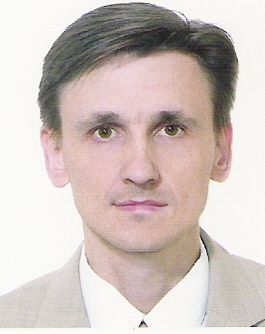 Архипов Иван БорисовичМужчина, 51 год, родился 5 ноября 1969+7 (916) 5363817ivan.arkhipov@mail.ru — предпочитаемый способ связиПроживает: Москва, м. Лермонтовский проспектГражданство: Россия, есть разрешение на работу: РоссияНе готов к переезду, готов к командировкамЖелаемая должность и зарплатаЖелаемая должность и зарплатаЖелаемая должность и зарплатаПереводчик на немецкий языкАдминистративный персонал• Последовательный перевод• Письменный переводЗанятость: проектная работа, частичная занятость, полная занятостьГрафик работы: удаленная работа, полный день
Желательное время в пути до работы: не более полутора часовПереводчик на немецкий языкАдминистративный персонал• Последовательный перевод• Письменный переводЗанятость: проектная работа, частичная занятость, полная занятостьГрафик работы: удаленная работа, полный день
Желательное время в пути до работы: не более полутора часовПереводчик на немецкий языкАдминистративный персонал• Последовательный перевод• Письменный переводЗанятость: проектная работа, частичная занятость, полная занятостьГрафик работы: удаленная работа, полный день
Желательное время в пути до работы: не более полутора часовОпыт работы —8 лет 11 месяцевОпыт работы —8 лет 11 месяцевОпыт работы —8 лет 11 месяцевФевраль 2020 — Апрель 2020
3 месяцаVALEN Legal & TaxМосква, www.valen-legal.comМенеджер по маркетингуПоиск новых клиентов;
Участие в профессиональных конференциях, мероприятиях, networking;
Проведение встреч с клиентами и заключение рамочных соглашений о сотрудничестве (pre-sale);
Перевод на немецкий язык текстов для немецкой версии корпоративного сайта и блога;

Достижения:
Поручено вычитывание и финальное утверждение немецких переводов различных юридических документов, выполненных профессиональными бюро переводов.

Причина увольнения: 
в связи с объявлением недельного карантина руководство компании сократило оклады на 50% и отменило бонусную часть. А после его продления до конца апреля было объявлено об увольнении всех сотрудников, находящихся на испытательном сроке.Июль 2018 — Январь 2020
1 год 7 месяцевООО "Грауде"Москва, www.graude.ruМенеджер по развитию продаж / Key account managerАнализ рынка встраиваемой техники 
Поиск клиентов, заключение договоров и запуск продаж
Увеличение представленности бренда в точках продаж

Важно: иностранный язык не требовался и почти не применялся, это было одним из мотивов поиска работы и ухода из компании.Март 2016 — Апрель 2018
2 года 2 месяцаOOO Whirlpool RUSМосква, www.whirlpool.comМенеджер проекта по запуску премиум-бренда KitchenAid (MDA)Разработка стратегии запуска KitchenAid (MDA) - премиум-бренда группы Whirlpool.
Разработка и утверждение схемы дистрибуции.
Заключение контрактов, создание дилерской сети.
Развитие клиентов, размещение образцов техники KitchenAid, проведение тренингов и совместных маркетинговых акций.
Участие в переводе (нем. и англ.) и подготовке новых каталогов и других рекламных материалов.

Достижения: 
На собеседовании (на английском языке) рассчитал Генеральному директору компании прогноз продаж в деньгах и штуках.Это стало решающим аргументом при принятии на работу.
Реализовал данный прогноз несмотря на поздний запуск проекта (сентябрь вместо апреля). 
 
Совместно с отделом тренингов компании запустил серию оригинальных тренингов "на два голоса", а также разработал удобную брошюру-шпаргалку для продавцов с эффективными аргументами для продажи, адаптировав лучшие российские и зарубежные практики группы Whirlpool и конкурентов.

Исправил некорректные переводы дисплейных текстов, допущенные заводом производителем KitchenAid.

Сделал "с нуля" перевод дисплейных текстов для новой кофемашины под брендами KitchenAid и Hotpoint, выполнил проверку текстов на прототипе и дал разрешение на серийный выпуск.Апрель 2011 — Февраль 2016
4 года 11 месяцевООО "Либхерр Русланд"Москва, www.liebherr.comМенеджер по работе с ключевыми партнерами (крупнейшие фабрики кухонной мебели)Разработка маркетинговой стратегии.
Запуск продаж встраиваемых холодильников в канале сбыта "Национальные производители кухонной мебели".
Прогнозирование продаж и обеспечение своевременности поставок

Достижения:
Заключил контракты с крупнейшими и лучшими российскими кухонными фабриками: Стильные кухни, МАРИЯ, Кухонный Двор, Дриада, Атлас-Люкс, Нольте-Сервис, LORENA - всего около 700 кухонных салонов на территории России, Казахстана и даже Монголии.
Достиг двузначного темпа роста продаж от года к году: +40%...+30%...+25%. 

Ежегодная презентация стратегии на предстоящий год перед локальным и немецким руководством (презентация на немецком языке) и ежеквартальные презентации по ходу ее выполнения.
Запуск работы с немецкой сетью "Медиа-Маркт-Сатурн", в ходе которой было проведено согласование и подписание двуязычного (немецкий/русский) Договора поставки и Протокола разногласий к нему. Согласовано 56 спорных пунктов и формулировок (на русском и немецком языках).ОбразованиеОбразованиеОбразованиеВысшееВысшееВысшее19931993Санкт-Петербургский государственный политехнический университет, Санкт-ПетербургМеханико-машиностроительный, Машины и технология обработки металлов давлением19921992Fachhochschule fuer Wirtschaft und Technik Reutlingen (Germany)Машиностроительный, Общее машиностроениеПовышение квалификации, курсыПовышение квалификации, курсыПовышение квалификации, курсы20142014Технический университет им. БауманаТренинг-центр, "Я всегда Плюс". Эффективные переговоры20132013Сити-классСити-класс, "Маркетинг без бюджета" - авторский курс И.Манна20112011Бизнес-образованиеАндрей Парабеллум и Николай Мрочковский, "Мини-МВА для малого бизнеса"Ключевые навыкиКлючевые навыкиКлючевые навыкиЗнание языковЗнание языковРусский — РоднойАнглийский — В2 — Средне-продвинутыйНемецкий — C2 — В совершенствеНавыкиНавыкиПроведение презентаций  Энергичность  Самостоятельность  MS Office  Продажа услуг  Перевод юридической документации  UniSenderДополнительная информацияДополнительная информацияДополнительная информацияРекомендацииРекомендацииVALEN Legal & TaxАнастасия Кузнецова (Менеджер по маркетингу)Обо мнеОбо мнеСвободно владею немецким языком, в том числе терминологией в специфических областях:
- Маркетинг и продажи;
- Юриспруденция и право;
- Информатика и программирование.

Английский язык на уровне Upper-intermediate.

Профессионально тренируюсь и участвую в соревнованиях по волейболу.